 Двадцать шестое заседание двадцать восьмого созываРЕШЕНИЕот 22 декабря 2021 года № 109 «О БЮДЖЕТЕ  СЕЛЬСКОГО  ПОСЕЛЕНИЯ МЕЩЕГАРОВСКИЙ СЕЛЬСОВЕТ МУНИЦИПАЛЬНОГО РАЙОНА САЛАВАТСКИЙ РАЙОН РЕСПУБЛИКИ БАШКОРТОСТАН НА 2022 ГОД	И НА ПЛАНОВЫЙ ПЕРИОД 2023 и 2024 ГОДОВ»Совет сельского поселения Мещегаровский сельсовет муниципального района Салаватский район Республики Башкортостан РЕШИЛ:1. Утвердить основные характеристики бюджета сельского поселения Мещегаровский сельсовет муниципального района Салаватский район Республики Башкортостан (далее бюджет сельского поселения) на 2022 год:1)  прогнозируемый общий объем доходов бюджета сельского поселения в сумме 2 822 504,78 рублей;2) общий объем расходов бюджета сельского поселения в сумме 2 822 504,78 рублей;3) дефицит бюджета сельского поселения в сумме 0,00 рублей;4) источники финансирования дефицита бюджета сельского поселения на 2022 год согласно приложению 1 к настоящему решению.2. Утвердить основные характеристики бюджета сельского поселения Мещегаровский сельсовет муниципального района Салаватский район Республики Башкортостан (далее бюджет сельского поселения) на плановый период 2023 и 2024 годов:1)  прогнозируемый общий объем доходов бюджета сельского поселения на 2023 год в сумме 2 355 223,69 рублей и на 2024 год в сумме 2 311 850,48 рублей;2) общий объем расходов бюджета сельского поселения на 2023 год в сумме 2 355 223,69 рублей, в том числе условно утвержденные расходы в сумме 56 200,00 рублей, и на 2024 год в сумме 2 311 850,48 рублей, в том числе условно утвержденные расходы в сумме 109 800,00 рублей;3) дефицит бюджета сельского поселения на 2023 год в сумме 0,00 рублей и на 2024 год в сумме 0,00 рублей;3. Установить, что муниципальные унитарные предприятия, созданные поселениями, производят отчисления в бюджет сельского поселения в размере 15 процентов от прибыли, остающейся после уплаты налогов и иных обязательных платежей  бюджет в порядке, установленном Решением Совета сельского поселения  Мещегаровский сельсовет муниципального района Салаватский район Республики Башкортостан «Об утверждении положения о порядке перечисления в  бюджет сельского поселения части прибыли муниципальных унитарных предприятий».4. Установить, что при зачислении в бюджет сельского поселения Мещегаровский сельсовет муниципального района Салаватский район Республики Башкортостан безвозмездных поступлений в виде добровольных взносов (пожертвований) юридических и физических лиц для казенного учреждения, находящегося в ведении соответствующего главного распорядителя средств бюджета сельского поселения Мещегаровский сельсовет муниципального района Салаватский район Республики Башкортостан, на сумму указанных поступлений увеличиваются бюджетные ассигнования соответствующему главному распорядителю средств бюджета сельского поселения Мещегаровский сельсовет муниципального района Салаватский район Республики Башкортостан для последующего доведения в установленном порядке до указанного казенного учреждения лимитов бюджетных обязательств для осуществления расходов, соответствующих целям, на достижение которых предоставлены добровольные взносы (пожертвования).5. Установить поступление доходов в бюджет сельского поселения:1) на 2022 год согласно приложению № 2 к настоящему Решению;2) на плановый период 2023 и 2024 годов согласно приложению № 3 к настоящему Решению.         	6. Казначейское обслуживание казначейских счетов, открытых Администрации сельского поселения Мещегаровский сельсовет муниципального района Салаватский район Республики Башкортостан, осуществляется Управлением Федерального казначейства по Республике Башкортостан в порядке, установленном бюджетным законодательством Российской Федерации.     	7. Средства, поступающие во временное распоряжение получателей средств бюджета сельского поселения,  учитываются на казначейском счете, открытом администрации сельского поселения в Управлении Федерального казначейства по Республике Башкортостан с учетом положений бюджетного законодательства Российской Федерации, с отражением указанных операций на лицевых счетах, открытых получателям средств бюджета сельского поселения в администрации сельского поселения, в порядке, установленном администрацией сельского поселения.         8. Утвердить в пределах общего объема расходов бюджета сельского поселения Мещегаровский сельсовет муниципального района Салаватский район Республики Башкортостан, установленного пунктом 1 настоящего Решения, распределение бюджетных ассигнований:	8.1. по разделам, подразделам, целевым статьям (государственным (муниципальным) программам Республики Башкортостан и непрограммным направлениям деятельности), группам видов расходов классификации расходов бюджета:	а) на 2022 год согласно приложению 4 к настоящему Решению;	б) на плановый период 2023 и 2024 годов согласно приложению 5 к настоящему Решению.	8.2. по целевым статьям (государственным (муниципальным) программам Республики Башкортостан и непрограммным направлениям деятельности), группам видов расходов классификации расходов бюджета:	а) на 2022 год согласно приложению 6 к настоящему Решению;б) на плановый период 2023 и 2024 годов согласно приложению 7 к настоящему Решению.	9.   Утвердить ведомственную структуру расходов бюджета сельского поселения Мещегаровский сельсовет муниципального района Салаватский район Республики Башкортостан:    1) на 2022 год согласно приложению 8 к настоящему Решению;    2) на плановый период 2023 и 2024 годов согласно приложению 9 к настоящему Решению.	10. Установить, что субсидии в 2022-2024 годах из бюджета сельского поселения предоставляются главными распорядителями средств бюджета сельского поселения на безвозмездной и безвозвратной основе в целях возмещения затрат или недополученных доходов в связи с производством (реализацией) товаров, выполнением работ, оказанием услуг в пределах предусмотренных им ассигнований по соответствующим кодам бюджетной классификации:           юридическим лицам (за исключением субсидий муниципальным учреждениям, а также субсидий, указанных в пункте 7 статьи 78 Бюджетного кодекса Российской Федерации), индивидуальным предпринимателям, физическим лицам – производителям товаров, работ, услуг в целях возмещения затрат или недополученных доходов в связи с производством (реализацией) товаров, выполнением работ, оказанием услуг.	11. Установить, что решения и иные нормативные правовые акты сельского поселения Мещегаровский сельсовет муниципального района Салаватский район Республики Башкортостан,  предусматривающие принятие новых видов расходных обязательств или увеличение бюджетных ассигнований на исполнение существующих видов расходных обязательств сверх утвержденных в бюджете сельского поселения на 2022 год и на плановый период 2023 и 2024 годов, а также сокращающие его доходную базу подлежат исполнению при изыскании дополнительных источников доходов бюджета сельского поселения и (или) сокращении бюджетных ассигнований по конкретным статьям расходов бюджета сельского поселения муниципального района Салаватский район Республики Башкортостан.	12. Проекты решений и иных нормативных правовых актов сельского поселения, требующие введения новых видов расходных обязательств или увеличения бюджетных ассигнований по существующим видам расходных обязательств сверх утвержденных в бюджете сельского поселения на 2022 год и на плановый период 2023 и 2024 годов, либо сокращающие его доходную базу, вносятся только при одновременном внесении предложений о дополнительных источниках доходов бюджета сельского поселения и (или) сокращении бюджетных ассигнований по конкретным статьям расходов бюджета сельского поселения.	13. Сельское поселение Мещегаровский сельсовет муниципального района Салаватский район Республики Башкортостан не вправе принимать решения, приводящие к увеличению в 2023-2024 году численности муниципальных гражданских служащих сельского поселения Мещегаровский сельсовет муниципального района Салаватский район Республики Башкортостан и работников организаций бюджетной сферы.	14. Утвердить верхний предел муниципального внутреннего долга на 1 января 2023 года в сумме 0,00 рублей, на 1 января 2024 года в сумме 0,00 рублей и на 1 января 2025 года в сумме 0,00 рублей, в том числе верхний предел муниципального внутреннего долга по муниципальным гарантиям на 1 января 2023 года в сумме 0,00 рублей, на 1 января 2024 года 0,00 рублей, на 1 января 2025 года 0,00 рублей.	15.  Установить, что остатки средств бюджета сельского поселения по состоянию на 1 января 2022 года в объеме:1) не более одной двенадцатой общего объема расходов бюджета сельского поселения текущего финансового года направляются администрацией сельского поселения на покрытие временных кассовых разрывов, возникающих в ходе исполнения бюджета сельского поселения;2) не превышающем сумму остатка неиспользованных бюджетных ассигнований на оплату заключенных от имени сельского поселения муниципальных контрактов на поставку товаров, выполнение работ, оказание услуг, подлежащих в соответствии с условиями этих муниципальных контрактов оплате в 2021 году, направляются в 2022 году на увеличение соответствующих бюджетных ассигнований на указанные цели в случае принятия Администрацией сельского поселения соответствующего решения.	16. Данное решение вступает в силу с 1 января и действует до 31 декабря 2022 года  и подлежит обнародованию в здании сельского поселения Мещегаровский сельсовет и размещению на официальном информационном сайте Администрации сельского поселения после его  подписания в установленном порядке.Глава сельского  поселенияМещегаровский сельсовет муниципального районаСалаватский район РБ     							 Р.Ф. СафинПриложение №1к Решению Совета сельского поселения Мещегаровский сельсовет «О бюджете сельского поселения Мещегаровский сельсовет муниципального района Салаватский район Республики Башкортостан на 2022 год и плановый период 2023-2024 годов»от 22 декабря  2021 года № 109Источники финансирования дефицита бюджета 
сельского поселения Мещегаровский сельсовет муниципального района Салаватский район Республики Башкортостан на 2022 год       (рублей)Приложение № 2к Решению Совета сельского поселения Мещегаровский сельсовет «О бюджете сельского поселения Мещегаровский сельсовет муниципального района Салаватский район Республики Башкортостан на 2022 год и плановый период 2023-2024 годов»от 22 декабря  2021 года № 109Поступления доходов бюджета сельского поселения Мещегаровский сельсовет муниципального района Салаватский район Республики Башкортостан на 2022 годПриложение № 3к Решению Совета сельского поселения Мещегаровский сельсовет «О бюджете сельского поселения Мещегаровский сельсовет муниципального района Салаватский район Республики Башкортостан на 2022 год и плановый период 2023-2024 годов»от 22 декабря  2021 года № 109Поступления доходов бюджета сельского поселенияМещегаровский сельсовет муниципального районаСалаватский район Республики Башкортостан на плановый период 2023 и 2024 годовПриложение № 4к Решению Совета сельского поселения Мещегаровский сельсовет «О бюджете сельского поселения Мещегаровский сельсовет муниципального района Салаватский район Республики Башкортостан на 2022 год и плановый период 2023-2024 годов»от 22 декабря  2021 года № 109Разделение бюджетных ассигнований сельского поселения Мещегаровский сельсовет муниципального района Салаватский район на 2022 год по разделам, подразделам, целевым статьям (государственным (муниципальным) программам Республики Башкортостан и непрограммным направлениям деятельности), группам видов расходов классификации расходов бюджетаПриложение № 5к Решению Совета сельского поселения Мещегаровский сельсовет «О бюджете сельского поселения Мещегаровский сельсовет муниципального района Салаватский район Республики Башкортостан на 2022 год и плановый период 2023-2024 годов»от 22 декабря  2021 года № 109Распределение бюджетных ассигнований сельского поселения Мещегаровский сельсовет муниципального района Салаватский район на плановый период 2023 и 2024 годов по разделам, подразделам, целевым статьям (государственным (муниципальным) программам Республики Башкортостан и непрограммным направлениям деятельности), группам видов расходов классификации расходов бюджетаПриложение № 6к Решению Совета сельского поселения Мещегаровский сельсовет «О бюджете сельского поселения Мещегаровский сельсовет муниципального района Салаватский район Республики Башкортостан на 2022 год и плановый период 2023-2024 годов»от 22 декабря  2021 года № 109Распределение бюджетных ассигнований сельского поселения  Мещегаровский сельсовет муниципального района Салаватский район на 2022 года по целевым статьям (государственным (муниципальным) программам Республики Башкортостан и непрограммным направлениям деятельности), группам видов расходов классификации расходов бюджетаПриложение № 7к Решению Совета сельского поселения Мещегаровский сельсовет «О бюджете сельского поселения Мещегаровский сельсовет муниципального района Салаватский район Республики Башкортостан на 2022 год и плановый период 2023-2024 годов»от 22 декабря  2021 года № 109Распределение бюджетных ассигнований сельского поселения  Мещегаровский сельсовет муниципального района Салаватский район на плановый период 2023 и 2024 годов по целевым статьям (государственным (муниципальным) программам Республики Башкортостан и непрограммным направлениям деятельности), группам видов расходов классификации расходов бюджетаПриложение № 8к Решению Совета сельского поселения Мещегаровский сельсовет «О бюджете сельского поселения Мещегаровский сельсовет муниципального района Салаватский район Республики Башкортостан на 2022 год и плановый период 2023-2024 годов» от 22 декабря  2021 года № 109Ведомственная структура расходов бюджета сельского поселения Мещегаровский сельсовет муниципального района Салаватский район на 2022 годПриложение № 9к Решению Совета сельского поселения Мещегаровский сельсовет «О бюджете сельского поселения Мещегаровский сельсовет муниципального района Салаватский район Республики Башкортостан на 2022 год и плановый период 2023-2024 годов»от 22 декабря  2021 года № 109Ведомственная структура расходов бюджета  сельского поселения Мещегаровский сельсовет муниципального района Салаватский район на плановый период 2023 и 2024 годовБаш7ортостан Республика3ыСалауат районымуниципаль районыны8Ми2ш2г2р ауыл Советы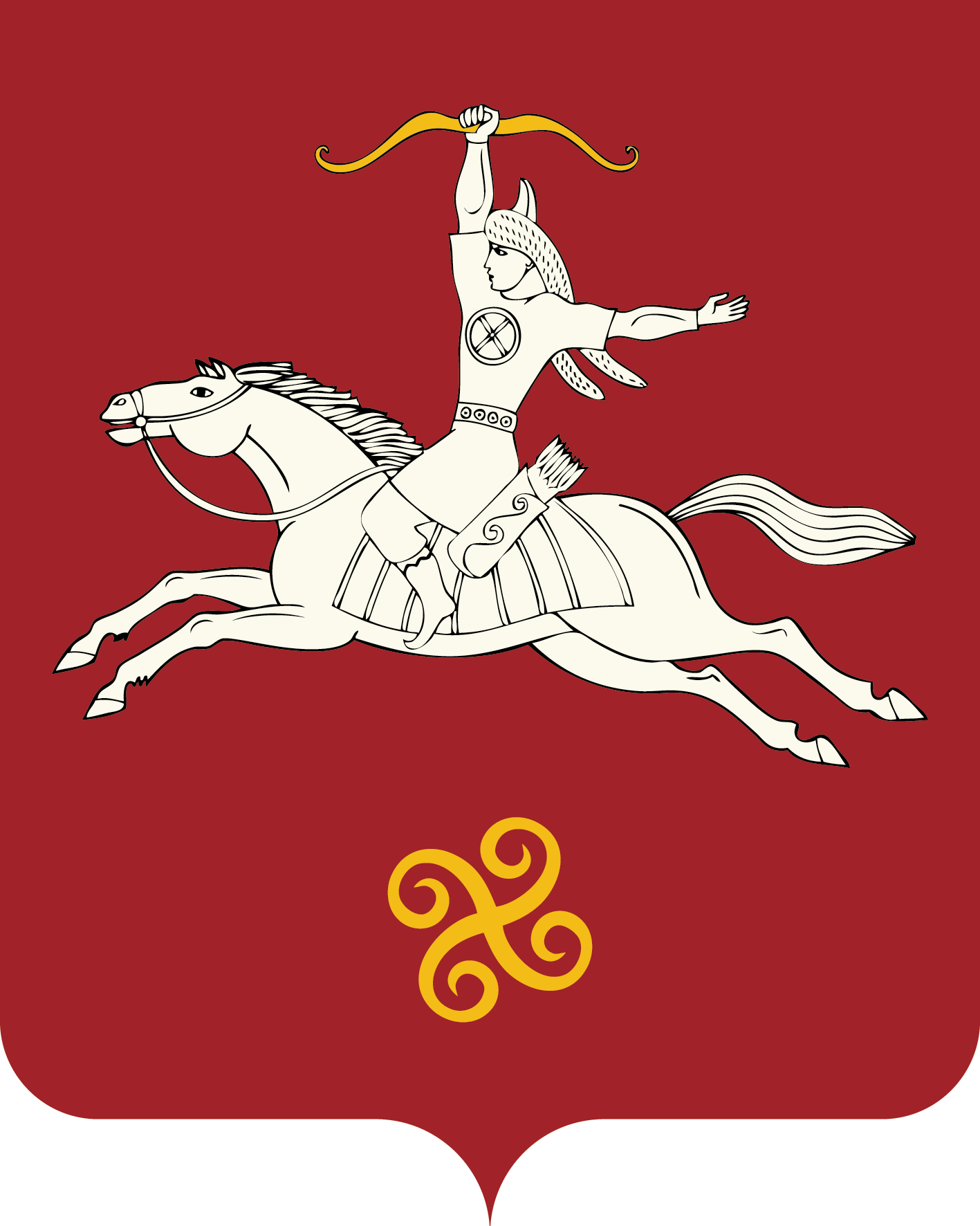  Республика БашкортостанСовет сельского поселенияМещегаровский сельсоветмуниципального районаСалаватский район452495, Ми2ш2г2р ауылы,14 тел. (34777) 2-61-23, 2-62-31452495, с.Мещегарово, ул.Ленина, 14 тел. (34777) 2-61-23, 2-62-31КодНаименование кода классификации 
источников финансирования 
дефицитов бюджетовСумма123ВСЕГО0,0001 00 00 00 00 0000 000ИСТОЧНИКИ ВНУТРЕННЕГО ФИНАНСИРОВАНИЯ ДЕФИЦИТОВ БЮДЖЕТОВ0,0001 05 00 00 00 0000 000Изменение остатков средств на счетах по учету средств бюджета0,0001 05 02 01 10 0000 000Изменение прочих остатков денежных средств бюджетов муниципальных районов0,00    (руб.)Коды бюджетной классификации Российской ФедерацииНаименование налога (сбора) 2022 годВСЕГО:2 822 504,78000 1 00 00000 00 0000 000НАЛОГОВЫЕ И НЕНАЛОГОВЫЕ ДОХОДЫ:509 500,00000 1 01 00000 00 0000 000НАЛОГИ НА ПРИБЫЛЬ, ДОХОДЫ40 000,00000 1 01 02000 01 0000 110Налог на доходы физических лиц40 000,00000 1 01 02010 01 0000 110Налог на доходы физических лиц с доходов, источником которых является налоговый агент, за исключением доходов, в отношении которых исчисление и уплата налога осуществляются в соответствии со статьями 227, 227.1 и 228 Налогового кодекса Российской Федерации 40 000,00000 1 06 00000 00 0000 000НАЛОГИ НА ИМУЩЕСТВО461 000,00000 1 06 01000 00 0000 110Налог на имущество физических лиц65 000,00000 1 06 06000 00 0000 110Земельный налог396 000,00000 1 06 06033 10 0000 110Земельный налог с организаций, обладающих земельным участком, расположенным в границах сельских поселений 46 000,00000 1 06 06043 10 0000 110Земельный налог с физических лиц, обладающих земельным участком, расположенным в границах сельских поселений 350 000,001 08 00000 00 0000 000ГОСУДАРСТВЕННАЯ ПОШЛИНА4 500,001 08 04020 01 0000 110Государственная пошлина за совершение нотариальных действий должностными лицами органов местного самоуправления, уполномоченными в соответствии с законодательными актами Российской Федерации на совершение нотариальных действий 4 500,001 11 00000 00 0000 000ДОХОДЫ ОТ ИСПОЛЬЗОВАНИЯ ИМУЩЕСТВА, НАХОДЯЩЕГОСЯ В ГОСУДАРСТВЕННОЙ И МУНИЦИПАЛЬНОЙ СОБСТВЕННОСТИ1 000,001 11 05030 10 0000 120Доходы от сдачи в аренду имущества, находящегося в оперативном управлении органов управления сельских поселений и созданных ими учреждений (за исключением имущества муниципальных бюджетных и автономных учреждений) 1 000,001 13 00000 00 0000 000ДОХОДЫ ОТ ОКАЗАНИЯ ПЛАТНЫХ УСЛУГ И КОМПЕНСАЦИИ ЗАТРАТ ГОСУДАРСТВА 0,001 13 01995 10 0000 130Прочие доходы от оказания платных услуг (работ) получателями средств бюджетов сельских поселений 0,001 16 00000 00 0000 000ШТРАФЫ, САНКЦИИ, ВОЗМЕЩЕНИЕ УЩЕРБА3 000,001 16 02020 02 0000 140Административные штрафы, установленные законами субъектов Российской Федерации об административных правонарушениях, за нарушение муниципальных правовых актов 3 000,002 02 00000 00 0000 000БЕЗВОЗМЕЗДНЫЕ ПОСТУПЛЕНИЯ:2 313 004,782 02 10000 00 0000 000Дотации бюджетам бюджетной системы Российской Федерации1 706 864,782 02 16001 10 0000 150Дотации бюджетам сельских поселений на выравнивание бюджетной обеспеченности из бюджетов муниципальных районов 1 706 864,782 02 30000 00 0000 000Субвенции бюджетам субъектов Российской Федерации и муниципальных образований106 140,002 02 35118 10 0000 150Субвенции бюджетам сельских поселений на осуществление первичного воинского учета на территориях, где отсутствуют военные комиссариаты 106 140,002 02 40000 00 0000 000Иные межбюджетные трансферты500 000,002 02 49999 10 7404 150Прочие межбюджетные трансферты, передаваемые бюджетам сельских поселений (мероприятия по благоустройству территорий населенных пунктов, коммунальному хозяйству, обеспечению мер пожарной безопасности и охране окружающей среды в границах сельских поселений)500 000,00(рублей)Коды бюджетной классификации Российской ФедерацииНаименование налога (сбора)СуммаСуммаКоды бюджетной классификации Российской ФедерацииНаименование налога (сбора)2023 год2024 год1234ВСЕГО:2 355 223,692 311 850,48000 1 00 00000 00 0000 000НАЛОГОВЫЕ И НЕНАЛОГОВЫЕ ДОХОДЫ:516 500,00517 500,00000 1 01 00000 00 0000 000НАЛОГИ НА ПРИБЫЛЬ, ДОХОДЫ45 000,0048 000,00000 1 01 02000 01 0000 110Налог на доходы физических лиц45 000,0048 000,00000 1 01 02010 01 0000 110Налог на доходы физических лиц с доходов, источником которых является налоговый агент, за исключением доходов, в отношении которых исчисление и уплата налога осуществляются в соответствии со статьями 227, 227.1 и 228 Налогового кодекса Российской Федерации 45 000,0048 000,00000 1 06 00000 00 0000 000НАЛОГИ НА ИМУЩЕСТВО463 000,00461 000,00000 1 06 01000 00 0000 110Налог на имущество физических лиц67 000,0067 000,00000 1 06 06000 00 0000 110Земельный налог396 000,00394 000,00000 1 06 06033 10 0000 110Земельный налог с организаций, обладающих земельным участком, расположенным в границах сельских поселений 46 000,0044 000,00000 1 06 06043 10 0000 110Земельный налог с физических лиц, обладающих земельным участком, расположенным в границах сельских поселений 350 000,00350 000,001 08 00000 00 0000 000ГОСУДАРСТВЕННАЯ ПОШЛИНА4 500,004 500,001 08 04020 01 0000 110Государственная пошлина за совершение нотариальных действий должностными лицами органов местного самоуправления, уполномоченными в соответствии с законодательными актами Российской Федерации на совершение нотариальных действий 4 500,004 500,001 11 00000 00 0000 000ДОХОДЫ ОТ ИСПОЛЬЗОВАНИЯ ИМУЩЕСТВА, НАХОДЯЩЕГОСЯ В ГОСУДАРСТВЕННОЙ И МУНИЦИПАЛЬНОЙ СОБСТВЕННОСТИ1 000,001 000,001 11 05030 10 0000 120Доходы от сдачи в аренду имущества, находящегося в оперативном управлении органов управления сельских поселений и созданных ими учреждений (за исключением имущества муниципальных бюджетных и автономных учреждений) 1 000,001 000,001 13 00000 00 0000 000ДОХОДЫ ОТ ОКАЗАНИЯ ПЛАТНЫХ УСЛУГ И КОМПЕНСАЦИИ ЗАТРАТ ГОСУДАРСТВА 0,000,001 13 01995 10 0000 130Прочие доходы от оказания платных услуг (работ) получателями средств бюджетов сельских поселений 0,000,001 16 00000 00 0000 000ШТРАФЫ, САНКЦИИ, ВОЗМЕЩЕНИЕ УЩЕРБА3 000,003 000,001 16 02020 02 0000 140Административные штрафы, установленные законами субъектов Российской Федерации об административных правонарушениях, за нарушение муниципальных правовых актов 3 000,003 000,002 02 00000 00 0000 000БЕЗВОЗМЕЗДНЫЕ ПОСТУПЛЕНИЯ:1 838 723,691 794 350,482 02 10000 00 0000 000Дотации бюджетам бюджетной системы Российской Федерации1 728 761,691 678 970,482 02 16001 10 0000 150Дотации бюджетам сельских поселений на выравнивание бюджетной обеспеченности из бюджетов муниципальных районов 1 728 761,691 678 970,482 02 30000 00 0000 000Субвенции бюджетам субъектов Российской Федерации и муниципальных образований109 962,00115 380,002 02 35118 10 0000 150Субвенции бюджетам сельских поселений на осуществление первичного воинского учета на территориях, где отсутствуют военные комиссариаты 109 962,00115 380,002 02 40000 00 0000 000Иные межбюджетные трансферты0,000,002 02 49999 10 7404 150Прочие межбюджетные трансферты, передаваемые бюджетам сельских поселений (мероприятия по благоустройству территорий населенных пунктов, коммунальному хозяйству, обеспечению мер пожарной безопасности и охране окружающей среды в границах сельских поселений)0,000,00(рублей)(рублей)НаименованиеНаименованиеНаименованиеРзПрЦсрВрСумма НаименованиеНаименованиеНаименованиеРзПрЦсрВрСумма 1112345ВСЕГОВСЕГОВСЕГО2 822 504,78ОБЩЕГОСУДАРСТВЕННЫЕ ВОПРОСЫОБЩЕГОСУДАРСТВЕННЫЕ ВОПРОСЫОБЩЕГОСУДАРСТВЕННЫЕ ВОПРОСЫ01001 821 359,78Функционирование высшего должностного лица муниципального образованияФункционирование высшего должностного лица муниципального образованияФункционирование высшего должностного лица муниципального образования0102730 500,00Непрограммные расходыНепрограммные расходыНепрограммные расходы010227 1 01 02030730 500,00Глава муниципального образованияГлава муниципального образованияГлава муниципального образования010227 1 01 02030730 500,00Расходы на выплату персоналуРасходы на выплату персоналуРасходы на выплату персоналу010227 1 01 02030100730 500,00Функционирование Правительства Российской Федерации, высших исполнительных органов государственной власти субъектов Российской Федерации, местных администрацийФункционирование Правительства Российской Федерации, высших исполнительных органов государственной власти субъектов Российской Федерации, местных администрацийФункционирование Правительства Российской Федерации, высших исполнительных органов государственной власти субъектов Российской Федерации, местных администраций01041 075 859,78Непрограммные расходыНепрограммные расходыНепрограммные расходы010427 1 01 020401 075 859,78Аппарат органов государственной власти РБАппарат органов государственной власти РБАппарат органов государственной власти РБ010427 1 01 020401 075 859,78Расходы на выплату персоналуРасходы на выплату персоналуРасходы на выплату персоналу010427 1 01 02040100690 700,00Прочая закупка товаров, работ и услуг для государственных (муниципальных) нуждПрочая закупка товаров, работ и услуг для государственных (муниципальных) нуждПрочая закупка товаров, работ и услуг для государственных (муниципальных) нужд010427 1 01 02040200369 242,78Иные бюджетные ассигнованияИные бюджетные ассигнованияИные бюджетные ассигнования010427 1 01 0204080015 917,00Резервный фондРезервный фондРезервный фонд011115 000,00Непрограммные расходыНепрограммные расходыНепрограммные расходы011113 1 01 7500015 000,00Резервные фонды местных администрацийРезервные фонды местных администрацийРезервные фонды местных администраций011113 1 01 7500015 000,00Резервные средстваРезервные средстваРезервные средства011113 1 01 7500080015 000,00Мобилизационная вневойсковая подготовкаМобилизационная вневойсковая подготовкаМобилизационная вневойсковая подготовка0203106 140,00Муниципальная программа "Управление муниципальными финансами  и муниципальным долгом муниципального района Салаватский район Республики Башкортостан"Муниципальная программа "Управление муниципальными финансами  и муниципальным долгом муниципального района Салаватский район Республики Башкортостан"Муниципальная программа "Управление муниципальными финансами  и муниципальным долгом муниципального района Салаватский район Республики Башкортостан"020315 1 01 00000106 140,00Осуществление первичного воинского учетаОсуществление первичного воинского учетаОсуществление первичного воинского учета020315 1 01 51180106 140,00Расходы на выплату персоналуРасходы на выплату персоналуРасходы на выплату персоналу020315 1 01 51180100101 640,00Прочая закупка товаров, работ и услуг для государственных (муниципальных) нуждПрочая закупка товаров, работ и услуг для государственных (муниципальных) нуждПрочая закупка товаров, работ и услуг для государственных (муниципальных) нужд020315 1 01 511802004 500,00НАЦИОНАЛЬНАЯ БЕЗОПАСНОСТЬ И ПРАВООХРАНИТЕЛЬНАЯ ДЕЯТЕЛЬНОСТЬНАЦИОНАЛЬНАЯ БЕЗОПАСНОСТЬ И ПРАВООХРАНИТЕЛЬНАЯ ДЕЯТЕЛЬНОСТЬНАЦИОНАЛЬНАЯ БЕЗОПАСНОСТЬ И ПРАВООХРАНИТЕЛЬНАЯ ДЕЯТЕЛЬНОСТЬ030040 000,00Муниципальная программа "Безопасная среда в муниципальном районе Салаватский район Республики Башкортостан"Муниципальная программа "Безопасная среда в муниципальном районе Салаватский район Республики Башкортостан"Муниципальная программа "Безопасная среда в муниципальном районе Салаватский район Республики Башкортостан"031013 0 00 0000040 000,00Подпрограмма "Защита населения и территорий от чрезвычайных ситуаций, обеспечение пожарной безопасности и безопасности людей на водных объектах в муниципальном районе Салаватский район Республики Башкортостан"Подпрограмма "Защита населения и территорий от чрезвычайных ситуаций, обеспечение пожарной безопасности и безопасности людей на водных объектах в муниципальном районе Салаватский район Республики Башкортостан"Подпрограмма "Защита населения и территорий от чрезвычайных ситуаций, обеспечение пожарной безопасности и безопасности людей на водных объектах в муниципальном районе Салаватский район Республики Башкортостан"031013 1 00 0000040 000,00Повышение безопасности муниципального района и снижение ущерба при чрезвычайных ситуацияхПовышение безопасности муниципального района и снижение ущерба при чрезвычайных ситуацияхПовышение безопасности муниципального района и снижение ущерба при чрезвычайных ситуациях031013 1 01 0000040 000,00Обеспечение пожарной безопасностиОбеспечение пожарной безопасностиОбеспечение пожарной безопасности031013 1 01 7404040 000,00Прочая закупка товаров, работ и услуг для государственных (муниципальных) нуждПрочая закупка товаров, работ и услуг для государственных (муниципальных) нуждПрочая закупка товаров, работ и услуг для государственных (муниципальных) нужд031013 1 01 7404020040 000,00ЖИЛИЩНО-КОММУНАЛЬНОЕ ХОЗЯЙСТВОЖИЛИЩНО-КОММУНАЛЬНОЕ ХОЗЯЙСТВОЖИЛИЩНО-КОММУНАЛЬНОЕ ХОЗЯЙСТВО0500477 000,00Коммунальное хозяйствоКоммунальное хозяйствоКоммунальное хозяйство050280 000,00 Муниципальная программа "Качественное жилищно-коммунальное обслуживание в муниципальном районе Салаватский район Республики Башкортостан» Муниципальная программа "Качественное жилищно-коммунальное обслуживание в муниципальном районе Салаватский район Республики Башкортостан» Муниципальная программа "Качественное жилищно-коммунальное обслуживание в муниципальном районе Салаватский район Республики Башкортостан»050206 0 00 0000080 000,00Иные межбюджетные трансферты на финансирование мероприятий по благоустройству территорий населенных пунктов, коммунальному хозяйству, обеспечению мер пожарной безопасности, осуществлению дорожной деятельности и охране окружающей среды в границах сельских поселенийИные межбюджетные трансферты на финансирование мероприятий по благоустройству территорий населенных пунктов, коммунальному хозяйству, обеспечению мер пожарной безопасности, осуществлению дорожной деятельности и охране окружающей среды в границах сельских поселенийИные межбюджетные трансферты на финансирование мероприятий по благоустройству территорий населенных пунктов, коммунальному хозяйству, обеспечению мер пожарной безопасности, осуществлению дорожной деятельности и охране окружающей среды в границах сельских поселений050206 0 00 7404080 000,00Прочая закупка товаров, работ и услуг для государственных (муниципальных) нуждПрочая закупка товаров, работ и услуг для государственных (муниципальных) нуждПрочая закупка товаров, работ и услуг для государственных (муниципальных) нужд050206 0 00 7404020080 000,00БлагоустройствоБлагоустройствоБлагоустройство050380 000,00Муниципальная программа "Развитие коммунальной инфраструктуры поселений в муниципальном районе Салаватский район Республики Башкортостан"Муниципальная программа "Развитие коммунальной инфраструктуры поселений в муниципальном районе Салаватский район Республики Башкортостан"Муниципальная программа "Развитие коммунальной инфраструктуры поселений в муниципальном районе Салаватский район Республики Башкортостан"050306 1 01 0605080 000,00Подпрограмма "Развитие коммунальной инфраструктуры поселений в муниципальном районе Салаватский район сельского поселения Республики Башкортостан"Подпрограмма "Развитие коммунальной инфраструктуры поселений в муниципальном районе Салаватский район сельского поселения Республики Башкортостан"Подпрограмма "Развитие коммунальной инфраструктуры поселений в муниципальном районе Салаватский район сельского поселения Республики Башкортостан"050306 1 01 0605080 000,00Прочая закупка товаров, работ и услуг для государственных (муниципальных) нуждПрочая закупка товаров, работ и услуг для государственных (муниципальных) нуждПрочая закупка товаров, работ и услуг для государственных (муниципальных) нужд050306 1 01 0605020080 000,00Иные межбюджетные трансферты на финансирование мероприятий по благоустройству территорий населенных пунктов, коммунальному хозяйству, обеспечению мер пожарной безопасности, осуществлению дорожной деятельности и охране окружающей среды в границах сельских поселенийИные межбюджетные трансферты на финансирование мероприятий по благоустройству территорий населенных пунктов, коммунальному хозяйству, обеспечению мер пожарной безопасности, осуществлению дорожной деятельности и охране окружающей среды в границах сельских поселенийИные межбюджетные трансферты на финансирование мероприятий по благоустройству территорий населенных пунктов, коммунальному хозяйству, обеспечению мер пожарной безопасности, осуществлению дорожной деятельности и охране окружающей среды в границах сельских поселений050306 1 01 74040317 000,00Прочая закупка товаров, работ и услуг для государственных (муниципальных) нуждПрочая закупка товаров, работ и услуг для государственных (муниципальных) нуждПрочая закупка товаров, работ и услуг для государственных (муниципальных) нужд050306 1 01 74040200317 000,00ОХРАНА ОКРУЖАЮЩЕЙ СРЕДЫОХРАНА ОКРУЖАЮЩЕЙ СРЕДЫОХРАНА ОКРУЖАЮЩЕЙ СРЕДЫ060063 000,00Другие вопросы в области охраны окружающей средыДругие вопросы в области охраны окружающей средыДругие вопросы в области охраны окружающей среды060563 000,00 Муниципальная программа "Качественное жилищно-коммунальное обслуживание в муниципальном районе Салаватский район Республики Башкортостан» Муниципальная программа "Качественное жилищно-коммунальное обслуживание в муниципальном районе Салаватский район Республики Башкортостан» Муниципальная программа "Качественное жилищно-коммунальное обслуживание в муниципальном районе Салаватский район Республики Башкортостан»060506 0 00 0000063 000,00Подпрограмма "Благоустройство территорий сельских поселений в муниципальном районе Салаватский район  Республики Башкортостан"Подпрограмма "Благоустройство территорий сельских поселений в муниципальном районе Салаватский район  Республики Башкортостан"Подпрограмма "Благоустройство территорий сельских поселений в муниципальном районе Салаватский район  Республики Башкортостан"060506 1 00 0000063 000,00Основное мероприятие "Обеспечение обустройства мест (площадок) накопления твердых коммунальных отходов"Основное мероприятие "Обеспечение обустройства мест (площадок) накопления твердых коммунальных отходов"Основное мероприятие "Обеспечение обустройства мест (площадок) накопления твердых коммунальных отходов"060506 1 02 0000063 000,00Иные межбюджетные трансферты на финансирование мероприятий по благоустройству территорий населенных пунктов, коммунальному хозяйству, обеспечению мер пожарной безопасности, осуществлению дорожной деятельности и охране окружающей среды в границах сельских поселенийИные межбюджетные трансферты на финансирование мероприятий по благоустройству территорий населенных пунктов, коммунальному хозяйству, обеспечению мер пожарной безопасности, осуществлению дорожной деятельности и охране окружающей среды в границах сельских поселенийИные межбюджетные трансферты на финансирование мероприятий по благоустройству территорий населенных пунктов, коммунальному хозяйству, обеспечению мер пожарной безопасности, осуществлению дорожной деятельности и охране окружающей среды в границах сельских поселений06 1 02 7404063 000,00Прочая закупка товаров, работ и услуг для государственных (муниципальных) нуждПрочая закупка товаров, работ и услуг для государственных (муниципальных) нуждПрочая закупка товаров, работ и услуг для государственных (муниципальных) нужд060506 1 02 7404020063 000,00СОЦИАЛЬНАЯ ПОЛИТИКАСОЦИАЛЬНАЯ ПОЛИТИКАСОЦИАЛЬНАЯ ПОЛИТИКА1000315 005,00Непрограммные расходыНепрограммные расходыНепрограммные расходы100199 0 00 0000315 005,00Доплата к пенсии муниципальных служащихДоплата к пенсии муниципальных служащихДоплата к пенсии муниципальных служащих100199 0 00 02300315 005,00Межбюджетные трансфертыМежбюджетные трансфертыМежбюджетные трансферты100199 0 00 02300 500315 005,00(рублей)(рублей)НаименованиеНаименованиеНаименованиеРзПрЦсрВр20232024НаименованиеНаименованиеНаименованиеРзПрЦсрВрСумма Сумма 11123456ВСЕГОВСЕГОВСЕГО2 355 223,69##########ОБЩЕГОСУДАРСТВЕННЫЕ ВОПРОСЫОБЩЕГОСУДАРСТВЕННЫЕ ВОПРОСЫОБЩЕГОСУДАРСТВЕННЫЕ ВОПРОСЫ01001 823 056,69##########Функционирование высшего должностного лица муниципального образованияФункционирование высшего должностного лица муниципального образованияФункционирование высшего должностного лица муниципального образования0102730 500,00730 500,00Непрограммные расходыНепрограммные расходыНепрограммные расходы010227 1 01 02030730 500,00730 500,00Глава муниципального образованияГлава муниципального образованияГлава муниципального образования010227 1 01 02030730 500,00730 500,00Расходы на выплату персоналуРасходы на выплату персоналуРасходы на выплату персоналу010227 1 01 02030100730 500,00730 500,00Функционирование Правительства Российской Федерации, высших исполнительных органов государственной власти субъектов Российской Федерации, местных администрацийФункционирование Правительства Российской Федерации, высших исполнительных органов государственной власти субъектов Российской Федерации, местных администрацийФункционирование Правительства Российской Федерации, высших исполнительных органов государственной власти субъектов Российской Федерации, местных администраций01041 077 556,69993 765,48Непрограммные расходыНепрограммные расходыНепрограммные расходы010427 1 01 020401 077 556,69993 765,48Аппарат органов государственной власти РБАппарат органов государственной власти РБАппарат органов государственной власти РБ010427 1 01 020401 077 556,69993 765,48Расходы на выплату персоналуРасходы на выплату персоналуРасходы на выплату персоналу010427 1 01 02040100690 700,00690 700,00Прочая закупка товаров, работ и услуг для государственных (муниципальных) нуждПрочая закупка товаров, работ и услуг для государственных (муниципальных) нуждПрочая закупка товаров, работ и услуг для государственных (муниципальных) нужд010427 1 01 02040200370 939,69287 148,48Иные бюджетные ассигнованияИные бюджетные ассигнованияИные бюджетные ассигнования010427 1 01 0204080015 917,0015 917,00Резервный фондРезервный фондРезервный фонд011115 000,0015 000,00Непрограммные расходыНепрограммные расходыНепрограммные расходы011113 1 01 7500015 000,0015 000,00Резервные фонды местных администрацийРезервные фонды местных администрацийРезервные фонды местных администраций011113 1 01 7500015 000,0015 000,00Резервные средстваРезервные средстваРезервные средства011113 1 01 7500080015 000,0015 000,00Мобилизационная вневойсковая подготовкаМобилизационная вневойсковая подготовкаМобилизационная вневойсковая подготовка0203109 962,00115 380,00Муниципальная программа "Управление муниципальными финансами  и муниципальным долгом муниципального района Салаватский район Республики Башкортостан"Муниципальная программа "Управление муниципальными финансами  и муниципальным долгом муниципального района Салаватский район Республики Башкортостан"Муниципальная программа "Управление муниципальными финансами  и муниципальным долгом муниципального района Салаватский район Республики Башкортостан"020315 1 01 00000109 962,00115 380,00Осуществление первичного воинского учетаОсуществление первичного воинского учетаОсуществление первичного воинского учета020315 1 01 51180109 962,00115 380,00Расходы на выплату персоналуРасходы на выплату персоналуРасходы на выплату персоналу020315 1 01 51180100105 468,00110 880,00Прочая закупка товаров, работ и услуг для государственных (муниципальных) нуждПрочая закупка товаров, работ и услуг для государственных (муниципальных) нуждПрочая закупка товаров, работ и услуг для государственных (муниципальных) нужд020315 1 01 511802004 494,004 500,00ЖИЛИЩНО-КОММУНАЛЬНОЕ ХОЗЯЙСТВОЖИЛИЩНО-КОММУНАЛЬНОЕ ХОЗЯЙСТВОЖИЛИЩНО-КОММУНАЛЬНОЕ ХОЗЯЙСТВО050051 000,0032 400,00БлагоустройствоБлагоустройствоБлагоустройство050351 000,0032 400,00Муниципальная программа "Развитие коммунальной инфраструктуры поселений в муниципальном районе Салаватский район Республики Башкортостан"Муниципальная программа "Развитие коммунальной инфраструктуры поселений в муниципальном районе Салаватский район Республики Башкортостан"Муниципальная программа "Развитие коммунальной инфраструктуры поселений в муниципальном районе Салаватский район Республики Башкортостан"050306 1 01 0605051 000,0032 400,00Подпрограмма "Развитие коммунальной инфраструктуры поселений в муниципальном районе Салаватский район сельского поселения Республики Башкортостан"Подпрограмма "Развитие коммунальной инфраструктуры поселений в муниципальном районе Салаватский район сельского поселения Республики Башкортостан"Подпрограмма "Развитие коммунальной инфраструктуры поселений в муниципальном районе Салаватский район сельского поселения Республики Башкортостан"050306 1 01 0605051 000,0032 400,00Прочая закупка товаров, работ и услуг для государственных (муниципальных) нуждПрочая закупка товаров, работ и услуг для государственных (муниципальных) нуждПрочая закупка товаров, работ и услуг для государственных (муниципальных) нужд050306 1 01 0605020051 000,0032 400,00СОЦИАЛЬНАЯ ПОЛИТИКАСОЦИАЛЬНАЯ ПОЛИТИКАСОЦИАЛЬНАЯ ПОЛИТИКА1000315 005,00315 005,00Непрограммные расходыНепрограммные расходыНепрограммные расходы100199 0 00 0000315 005,00315 005,00Доплата к пенсии муниципальных служащихДоплата к пенсии муниципальных служащихДоплата к пенсии муниципальных служащих100199 0 00 02300315 005,00315 005,00Межбюджетные трансфертыМежбюджетные трансфертыМежбюджетные трансферты100199 0 00 02300 500315 005,00315 005,00Условно утвержденные расходыУсловно утвержденные расходыУсловно утвержденные расходы9900056 200,00109 800,00Условно утвержденные расходыУсловно утвержденные расходыУсловно утвержденные расходы990099 0 00 00000056 200,00109 800,00Условно утвержденные расходыУсловно утвержденные расходыУсловно утвержденные расходы990099 0 00 9999990056 200,00109 800,00(рублей)(рублей)НаименованиеНаименованиеНаименованиеЦсрВрСумма НаименованиеНаименованиеНаименованиеЦсрВр2022111234ВСЕГОВСЕГОВСЕГО2 822 504,78Глава муниципального образованияГлава муниципального образованияГлава муниципального образования27 1 01 02030730 500,00Расходы на выплату персоналуРасходы на выплату персоналуРасходы на выплату персоналу27 1 01 02030100730 500,00Центральный аппаратЦентральный аппаратЦентральный аппарат27 1 01 020401 075 859,78Расходы на выплату персоналуРасходы на выплату персоналуРасходы на выплату персоналу27 1 01 02040100690 700,00Прочая закупка товаров, работ и услуг для государственных (муниципальных) нуждПрочая закупка товаров, работ и услуг для государственных (муниципальных) нуждПрочая закупка товаров, работ и услуг для государственных (муниципальных) нужд27 1 01 02040200369 242,78Уплата налога на имущество организаций и земельного налогаУплата налога на имущество организаций и земельного налогаУплата налога на имущество организаций и земельного налога27 1 01 0204080015 917,00Резервный фонд местных администрацийРезервный фонд местных администрацийРезервный фонд местных администраций13 1 01 0750015 000,00Резервные средстваРезервные средстваРезервные средства13 1 01 0750080015 000,00Коммунальная инфраструктура  в сельских поселенияхКоммунальная инфраструктура  в сельских поселенияхКоммунальная инфраструктура  в сельских поселениях06 1 01 0605080 000,00Прочая закупка товаров, работ и услуг для государственных (муниципальных) нуждПрочая закупка товаров, работ и услуг для государственных (муниципальных) нуждПрочая закупка товаров, работ и услуг для государственных (муниципальных) нужд06 1 01 0605020080 000,00Прочие мероприятия по коммунальному хозяйству городских округов и поселенийПрочие мероприятия по коммунальному хозяйству городских округов и поселенийПрочие мероприятия по коммунальному хозяйству городских округов и поселений06  0 00 7404080 000,00Прочая закупка товаров, работ и услуг для государственных (муниципальных) нуждПрочая закупка товаров, работ и услуг для государственных (муниципальных) нуждПрочая закупка товаров, работ и услуг для государственных (муниципальных) нужд06 0 00 74040 20080 000,00Прочие мероприятия по благоустройству городских округов и поселенийПрочие мероприятия по благоустройству городских округов и поселенийПрочие мероприятия по благоустройству городских округов и поселений06 1 01 74040317 000,00Прочая закупка товаров, работ и услуг для государственных (муниципальных) нуждПрочая закупка товаров, работ и услуг для государственных (муниципальных) нуждПрочая закупка товаров, работ и услуг для государственных (муниципальных) нужд06 1 01 74040200317 000,00Другие вопросы в области охраны окружающей средыДругие вопросы в области охраны окружающей средыДругие вопросы в области охраны окружающей среды06 1 02 7404063 000,00Прочая закупка товаров, работ и услуг для государственных (муниципальных) нуждПрочая закупка товаров, работ и услуг для государственных (муниципальных) нуждПрочая закупка товаров, работ и услуг для государственных (муниципальных) нужд06 1 02 7404020063 000,00Обеспечение пожарной безопасностиОбеспечение пожарной безопасностиОбеспечение пожарной безопасности13 1 01 7404040 000,00Прочая закупка товаров, работ и услуг для государственных (муниципальных) нуждПрочая закупка товаров, работ и услуг для государственных (муниципальных) нуждПрочая закупка товаров, работ и услуг для государственных (муниципальных) нужд13 1 01 7404020040 000,00Осуществление первичного воинского учетаОсуществление первичного воинского учетаОсуществление первичного воинского учета15 1 01 51180106 140,00Расходы на выплату персоналуРасходы на выплату персоналуРасходы на выплату персоналу15 1 01 51180100101 640,00Прочая закупка товаров, работ и услуг для государственных (муниципальных) нуждПрочая закупка товаров, работ и услуг для государственных (муниципальных) нуждПрочая закупка товаров, работ и услуг для государственных (муниципальных) нужд15 1 01 511802004 500,00Пенсионное обеспечениеПенсионное обеспечениеПенсионное обеспечение99 0 00 02300315 005,00Межбюджетные трансфертыМежбюджетные трансфертыМежбюджетные трансферты99 0 00 02300500315 005,00(рублей)(рублей)НаименованиеНаименованиеНаименованиеЦсрВрСумма Сумма Сумма НаименованиеНаименованиеНаименованиеЦсрВр20232024202411123455ВСЕГОВСЕГОВСЕГО2 355 223,692 311 850,482 311 850,48Глава муниципального образованияГлава муниципального образованияГлава муниципального образования27 1 01 02030730 500,00730 500,00730 500,00Расходы на выплату персоналуРасходы на выплату персоналуРасходы на выплату персоналу27 1 01 02030100730 500,00730 500,00730 500,00Центральный аппаратЦентральный аппаратЦентральный аппарат27 1 01 020401 077 556,69993 765,48993 765,48Расходы на выплату персоналуРасходы на выплату персоналуРасходы на выплату персоналу27 1 01 02040100690 700,00690 700,00690 700,00Прочая закупка товаров, работ и услуг для государственных (муниципальных) нуждПрочая закупка товаров, работ и услуг для государственных (муниципальных) нуждПрочая закупка товаров, работ и услуг для государственных (муниципальных) нужд27 1 01 02040200370 939,69287 148,48287 148,48Уплата налога на имущество организаций и земельного налогаУплата налога на имущество организаций и земельного налогаУплата налога на имущество организаций и земельного налога27 1 01 0204080015 917,0015 917,0015 917,00Резервный фонд местных администрацийРезервный фонд местных администрацийРезервный фонд местных администраций13 1 01 0750015 000,0015 000,0015 000,00Резервные средстваРезервные средстваРезервные средства13 1 01 0750080015 000,0015 000,0015 000,00Коммунальная инфраструктура  в сельских поселенияхКоммунальная инфраструктура  в сельских поселенияхКоммунальная инфраструктура  в сельских поселениях06 1 01 0605051 000,0032 400,0032 400,00Прочая закупка товаров, работ и услуг для государственных (муниципальных) нуждПрочая закупка товаров, работ и услуг для государственных (муниципальных) нуждПрочая закупка товаров, работ и услуг для государственных (муниципальных) нужд06 1 01 0605020051 000,0032 400,0032 400,00Осуществление первичного воинского учетаОсуществление первичного воинского учетаОсуществление первичного воинского учета15 1 01 51180109 962,00115 380,00115 380,00Расходы на выплату персоналуРасходы на выплату персоналуРасходы на выплату персоналу15 1 01 51180100105 468,00110 880,00110 880,00Прочая закупка товаров, работ и услуг для государственных (муниципальных) нуждПрочая закупка товаров, работ и услуг для государственных (муниципальных) нуждПрочая закупка товаров, работ и услуг для государственных (муниципальных) нужд15 1 01 511802004 494,004 500,004 500,00Пенсионное обеспечениеПенсионное обеспечениеПенсионное обеспечение99 0 00 02300315 005,00315 005,00315 005,00Межбюджетные трансфертыМежбюджетные трансфертыМежбюджетные трансферты99 0 00 02300500315 005,00315 005,00315 005,00Условно утвержденные расходыУсловно утвержденные расходыУсловно утвержденные расходы99 0 00 0000056 200,00109 800,00109 800,00Условно утвержденные расходыУсловно утвержденные расходыУсловно утвержденные расходы99 0 00 9999990056 200,00109 800,00109 800,00(рублей)(рублей)НаименованиеНаименованиеНаименованиеВед-воЦсрВрСумма        2022годНаименованиеНаименованиеНаименованиеВед-воЦсрВрСумма        2022год1112345ВСЕГОВСЕГОВСЕГО2 822 504,78АДМИНИСТРАЦИЯ ПОСЕЛЕНИЙАДМИНИСТРАЦИЯ ПОСЕЛЕНИЙАДМИНИСТРАЦИЯ ПОСЕЛЕНИЙ7912 822 504,78Глава муниципального образованияГлава муниципального образованияГлава муниципального образования79127 1 01 02030730 500,00Расходы на выплату персоналуРасходы на выплату персоналуРасходы на выплату персоналу79127 1 01 02030100730 500,00Центральный аппаратЦентральный аппаратЦентральный аппарат79127 1 01 020401 075 859,78Расходы на выплату персоналуРасходы на выплату персоналуРасходы на выплату персоналу79127 1 01 02040100690 700,00Прочая закупка товаров, работ и услуг для государственных (муниципальных) нуждПрочая закупка товаров, работ и услуг для государственных (муниципальных) нуждПрочая закупка товаров, работ и услуг для государственных (муниципальных) нужд79127 1 01 02040200369 242,78Уплата налога на имущество организаций и земельного налогаУплата налога на имущество организаций и земельного налогаУплата налога на имущество организаций и земельного налога79127 1 01 0204080015 917,00Резервный фонд местных администрацийРезервный фонд местных администрацийРезервный фонд местных администраций79113 1 01 0750015 000,00Резервные средстваРезервные средстваРезервные средства79113 1 01 0750080015 000,00Прочие мероприятия по коммунальному хозяйству городских округов и поселенийПрочие мероприятия по коммунальному хозяйству городских округов и поселенийПрочие мероприятия по коммунальному хозяйству городских округов и поселений79106 0 00 7404080 000,00Прочая закупка товаров, работ и услуг для государственных (муниципальных) нуждПрочая закупка товаров, работ и услуг для государственных (муниципальных) нуждПрочая закупка товаров, работ и услуг для государственных (муниципальных) нужд79106 0 00 7404020080 000,00Коммунальная инфраструктура  в сельских поселенияхКоммунальная инфраструктура  в сельских поселенияхКоммунальная инфраструктура  в сельских поселениях79106 1 01 0605080 000,00Прочая закупка товаров, работ и услуг для государственных (муниципальных) нуждПрочая закупка товаров, работ и услуг для государственных (муниципальных) нуждПрочая закупка товаров, работ и услуг для государственных (муниципальных) нужд79106 1 01 0605020080 000,00Прочие мероприятия по благоустройству городских округов и поселенийПрочие мероприятия по благоустройству городских округов и поселенийПрочие мероприятия по благоустройству городских округов и поселений79106 1 01 74040317 000,00Прочая закупка товаров, работ и услуг для государственных (муниципальных) нуждПрочая закупка товаров, работ и услуг для государственных (муниципальных) нуждПрочая закупка товаров, работ и услуг для государственных (муниципальных) нужд79106 1 01 74040200317 000,00Другие вопросы в области охраны окружающей средыДругие вопросы в области охраны окружающей средыДругие вопросы в области охраны окружающей среды79106 1 02 7404063 000,00Прочая закупка товаров, работ и услуг для государственных (муниципальных) нуждПрочая закупка товаров, работ и услуг для государственных (муниципальных) нуждПрочая закупка товаров, работ и услуг для государственных (муниципальных) нужд79106 1 02 7404020063 000,00Обеспечение пожарной безопасностиОбеспечение пожарной безопасностиОбеспечение пожарной безопасности79113 1 01 7404040 000,00Прочая закупка товаров, работ и услуг для государственных (муниципальных) нуждПрочая закупка товаров, работ и услуг для государственных (муниципальных) нуждПрочая закупка товаров, работ и услуг для государственных (муниципальных) нужд79113 1 01 7404020040 000,00Осуществление первичного воинского учетаОсуществление первичного воинского учетаОсуществление первичного воинского учета79115 1 01 51180106 140,00Расходы на выплату персоналуРасходы на выплату персоналуРасходы на выплату персоналу79115 1 01 51180100101 640,00Прочая закупка товаров, работ и услуг для государственных (муниципальных) нуждПрочая закупка товаров, работ и услуг для государственных (муниципальных) нуждПрочая закупка товаров, работ и услуг для государственных (муниципальных) нужд79115 1 01 511802004 500,00Пенсионное обеспечениетные перечисленияПенсионное обеспечениетные перечисленияПенсионное обеспечениетные перечисления79199 0 00 02300315 005,00Межбюджетные трансфертыМежбюджетные трансфертыМежбюджетные трансферты79199 0 00 02300500315 005,00(рублей)(рублей)НаименованиеНаименованиеНаименованиеВед-воЦсрВрСумма        2023годСумма        2024годНаименованиеНаименованиеНаименованиеВед-воЦсрВрСумма        2023годСумма        2024год11123455ВСЕГОВСЕГОВСЕГО2 355 223,692 311 850,48АДМИНИСТРАЦИЯ ПОСЕЛЕНИЙАДМИНИСТРАЦИЯ ПОСЕЛЕНИЙАДМИНИСТРАЦИЯ ПОСЕЛЕНИЙ7912 355 223,692 311 850,48Глава муниципального образованияГлава муниципального образованияГлава муниципального образования79127 1 01 02030730 500,00730 500,00Расходы на выплату персоналуРасходы на выплату персоналуРасходы на выплату персоналу79127 1 01 02030100730 500,00730 500,00Центральный аппаратЦентральный аппаратЦентральный аппарат79127 1 01 020401 077 556,69993 765,48Расходы на выплату персоналуРасходы на выплату персоналуРасходы на выплату персоналу79127 1 01 02040100690 700,00690 700,00Прочая закупка товаров, работ и услуг для государственных (муниципальных) нуждПрочая закупка товаров, работ и услуг для государственных (муниципальных) нуждПрочая закупка товаров, работ и услуг для государственных (муниципальных) нужд79127 1 01 02040200370 939,69287 148,48Уплата налога на имущество организаций и земельного налогаУплата налога на имущество организаций и земельного налогаУплата налога на имущество организаций и земельного налога79127 1 01 0204080015 917,0015 917,00Резервный фонд местных администрацийРезервный фонд местных администрацийРезервный фонд местных администраций79113 1 01 0750015 000,0015 000,00Резервные средстваРезервные средстваРезервные средства79113 1 01 0750080015 000,0015 000,00Коммунальная инфраструктура  в сельских поселенияхКоммунальная инфраструктура  в сельских поселенияхКоммунальная инфраструктура  в сельских поселениях79106 1 01 0605051 000,0032 400,00Прочая закупка товаров, работ и услуг для государственных (муниципальных) нуждПрочая закупка товаров, работ и услуг для государственных (муниципальных) нуждПрочая закупка товаров, работ и услуг для государственных (муниципальных) нужд79106 1 01 0605020051 000,0032 400,00Осуществление первичного воинского учетаОсуществление первичного воинского учетаОсуществление первичного воинского учета79115 1 01 51180109 962,00115 380,00Расходы на выплату персоналуРасходы на выплату персоналуРасходы на выплату персоналу79115 1 01 51180100105 468,00110 880,00Прочая закупка товаров, работ и услуг для государственных (муниципальных) нуждПрочая закупка товаров, работ и услуг для государственных (муниципальных) нуждПрочая закупка товаров, работ и услуг для государственных (муниципальных) нужд79115 1 01 511802004 494,004 500,00Пенсионное обеспечениетные перечисленияПенсионное обеспечениетные перечисленияПенсионное обеспечениетные перечисления79199 0 00 02300315 005,00315 005,00Межбюджетные трансфертыМежбюджетные трансфертыМежбюджетные трансферты79199 0 00 02300500315 005,00315 005,00Условно утвержденные расходыУсловно утвержденные расходыУсловно утвержденные расходы79199 0 00 9999956 200,00109 800,00Условно утвержденные расходыУсловно утвержденные расходыУсловно утвержденные расходы79199 0 00 9999990056 200,00109 800,00